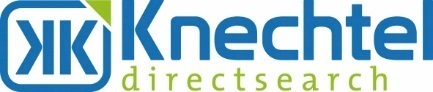 Dr. Gunther W. Knechtel
A-2544 Leobersdorf, Aredstraße 7/303; Mobil: 0664/450 82 72
www.knechtel-directsearch.atUnser Kunde ist ein sehr erfolgreiches Unternehmen im Anlagenbau im Umkreis von Baden und kann auf Grund permanenter Forschungs- und Entwicklungsarbeit seine internationale Position in seiner Branche laufend weiter ausbauen und festigen. Zur weiteren Stärkung des erfolgreichen Teams  suchen wir eine/nUnser Kunde ist ein sehr erfolgreiches Unternehmen im Anlagenbau im Umkreis von Baden und kann auf Grund permanenter Forschungs- und Entwicklungsarbeit seine internationale Position in seiner Branche laufend weiter ausbauen und festigen. Zur weiteren Stärkung des erfolgreichen Teams  suchen wir eine/nTechnischen Einkäufer  w/mTechnischen Einkäufer  w/mTechniker HTL, FH, Universität Maschinenbau oder WirtschaftsingenieurwesenTechniker HTL, FH, Universität Maschinenbau oder WirtschaftsingenieurwesenIhre Aufgaben:Projekteinkauf und strategischer Einkauf internationalKosten- und terminoptimierte Beschaffung und Sicherstellung der Verfügbarkeit von Produktionsmaterialien, Einholung von Angeboten und Abwicklung von Bestellungen an Lieferanten (national und international)Führung von Preis- und Vertragsverhandlungen sowie Gestaltung von Liefer– und Rahmenverträgen, Realisierung von KostenoptimierungsmaßnahmenReklamationsabwicklungDurchführung von Beschaffungsmarktrecherchen, Evaluierung des Beschaffungspotenzials und Akquirierung von NeulieferantenErarbeitung und Realisierung von KostenoptimierungsmaßnahmenBewertung, Auswahl und Betreuung von Lieferanten und ZulieferernERP DatenpflegeZusammenarbeit mit anderen Abteilungen 
(Produktion, Vertrieb, Qualitätssicherung)Ihre Profil:Abgeschlossene technische Ausbildung (HTL, FH oder Universität), Maschinenbau oder Wirtschaftsingenieurwesen mit hohem Maß an 
kfm. bzw. betriebswirtschaftlichem VerständnisMehrjährige Berufserfahrung im technischen Einkauf in einem 
produzierenden UnternehmenTechnisches Verständnis von FertigungsabläufenGeübter Umgang mit Office-Anwendungen und ERP-Systemen;
vorzugsweise SAPGute Englisch-Kenntnisse in Wort und Schrift, weitere Sprachen von VorteilLösungsorientiertes, selbständiges, teamorientiertes und proaktives ArbeitenKommunikationsstärke und VerhandlungsgeschickUnser Angebot:Gründliche Einschulung des ProduktportfoliosPersönliche und fachliche WeiterentwicklungsmöglichkeitenVollzeit 38,5 Stunden pro WocheFlexible Arbeitszeiten (Gleitzeitmodell)Wir bieten für diese Position ein attraktives Gehalt, das sich, je nach Erfahrung und Qualifikation, zwischen € 2900 und € 4500 Monatsbrutto bewegt.Wenn Sie diese interessante Tätigkeit in einem internationalen Arbeitsumfeld interessiert, dann freuen wir uns auf Ihren aussagekräftigen Lebenslauf per Mail: Ihre Aufgaben:Projekteinkauf und strategischer Einkauf internationalKosten- und terminoptimierte Beschaffung und Sicherstellung der Verfügbarkeit von Produktionsmaterialien, Einholung von Angeboten und Abwicklung von Bestellungen an Lieferanten (national und international)Führung von Preis- und Vertragsverhandlungen sowie Gestaltung von Liefer– und Rahmenverträgen, Realisierung von KostenoptimierungsmaßnahmenReklamationsabwicklungDurchführung von Beschaffungsmarktrecherchen, Evaluierung des Beschaffungspotenzials und Akquirierung von NeulieferantenErarbeitung und Realisierung von KostenoptimierungsmaßnahmenBewertung, Auswahl und Betreuung von Lieferanten und ZulieferernERP DatenpflegeZusammenarbeit mit anderen Abteilungen 
(Produktion, Vertrieb, Qualitätssicherung)Ihre Profil:Abgeschlossene technische Ausbildung (HTL, FH oder Universität), Maschinenbau oder Wirtschaftsingenieurwesen mit hohem Maß an 
kfm. bzw. betriebswirtschaftlichem VerständnisMehrjährige Berufserfahrung im technischen Einkauf in einem 
produzierenden UnternehmenTechnisches Verständnis von FertigungsabläufenGeübter Umgang mit Office-Anwendungen und ERP-Systemen;
vorzugsweise SAPGute Englisch-Kenntnisse in Wort und Schrift, weitere Sprachen von VorteilLösungsorientiertes, selbständiges, teamorientiertes und proaktives ArbeitenKommunikationsstärke und VerhandlungsgeschickUnser Angebot:Gründliche Einschulung des ProduktportfoliosPersönliche und fachliche WeiterentwicklungsmöglichkeitenVollzeit 38,5 Stunden pro WocheFlexible Arbeitszeiten (Gleitzeitmodell)Wir bieten für diese Position ein attraktives Gehalt, das sich, je nach Erfahrung und Qualifikation, zwischen € 2900 und € 4500 Monatsbrutto bewegt.Wenn Sie diese interessante Tätigkeit in einem internationalen Arbeitsumfeld interessiert, dann freuen wir uns auf Ihren aussagekräftigen Lebenslauf per Mail: 
Herrn Dr.Knechtel: g.knechtel@knechtel-directsearch.at / Code „AQ1000“

Herrn Dr.Knechtel: g.knechtel@knechtel-directsearch.at / Code „AQ1000“
